На основу члана 63. став 1. и члана 54. Закона о јавним набавкама („Сл. Гласник РС“ број 124/12, 14/15 и 68/15) комисија за јавну набавку обавештава сва заинтересована лица у поступку да је извршена измена и допуна конкурсне документације за јавну набавку ЈН 25/2018,  Услуге сервиса вести, фото сервиса и видео сервиса за потребе Министарства грађевинарства, саобраћаја и инфраструктуре.ИЗМЕНА И ДОПУНА КОНКУРСНЕ ДОКУМЕНТАЦИЈЕ БРОЈ 1На стр. 14 конкурсне документације мења се текст ( образац структуре цене) тако да сада гласи:ОБРАЗАЦ ФИНАНСИЈСКЕ ПОНУДЕ СА СТРУКТУРОМ ЦЕНЕ 1. ЦЕНАЦене се изражавају у номиналним динарским износима, без обрачунатог пореза на додату вредност и са обрачунатим порезом на додату вредност. Такође, потребно је уписати и номинални износ ПДВ-а.2. Потврђујемо да су у понуђену цену урачунати сви трошкови!3. Услови плаћања: Услуге сервиса вести, фото сервиса и видео сервиса: месечно, у току текућег месеца за услуге пружене у претходном месецу, у оквирном року од__________ дана од дана доставе рачуна за претходни месец. (Рок плаћања не може бити краћи од 15 дана по пријему рачуна, нити дужи од 60 дана)4. Рок важења понуде: ____________________ дана од дана отварања понуде.                                                               (минимум 60 дана)5. Обавезујемо се да достављени уговор о предметној јавној набавци потпишемо, оверимо печатом и вратимо наручиоцу у накнадном року од 5 дана од дана пријема уговора о јавној набавци потписаног од стране наручиоца.Понуду попунити на свим предвиђеним местима, потписати и оверити печатомНа стр. 28 конкурсне документације мења се текст ( у моделу уговора) тако да сада гласи:Трајање и раскид уговора Члан 17Уговор се закључује за период од 7 ( седам) месеци од дана закључења уговора или до уптрошка средстава.Врста услугеВрста услугеВрста услугеценабез ПДВ-аИнос ПДВ-аценаса ПДВ-омAУслуга сервиса вести за 1 (један) месецБУслуга сервиса вести за 7 (седам) месециВУслуга фото сервиса за 1 (један) месецГУслуга фото сервиса за 7 (седам) месециДУслуга видео сервиса за 1 (један) месецЂУслуга видео сервиса за 7 (седам) месециУКУПАН ИЗНОС за 1 месец (А+В+Д):УКУПАН ИЗНОС за 1 месец (А+В+Д):УКУПАН ИЗНОС за 1 месец (А+В+Д):УКУПАН ИЗНОС за 7 месеци (Б+Г+Ђ):УКУПАН ИЗНОС за 7 месеци (Б+Г+Ђ):УКУПАН ИЗНОС за 7 месеци (Б+Г+Ђ):ПОНУЂАЧМ.П.- потпис -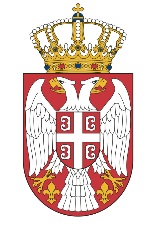 